Приложение №1  к Положению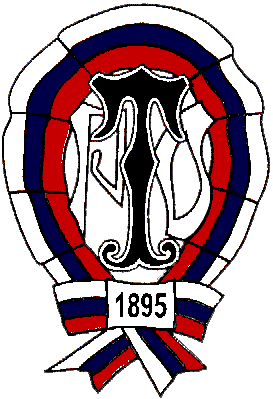 о Почетной грамоте Федерации спортивного туризма РоссииПредставление к награждению Почетной грамотой Федерации спортивного туризма России1. Фамилия, имя, отчество___________________________________________________________________________________________________________2. Число, месяц, год рождения______________________________________3. Образование  ___________________________________________________(какое учебное заведение и в каком году окончил(а)Почтовый адрес, телефон, эл. почта  _________________________________________ _______________________________________________________________________________Какими государственными, ведомственными, общественными  наградами награжден(а) _____________________________________________________________________________Место основной работы, занимаемая должность ________________________________ _____________________________________________________________________________Основное место общественной работы в спортивном туризме, занимаемая должность  ________________________________________________________________________________орган федерации СТ, турклуба, предприятие, учреждение, организация, занимающиеся развитием СТСтаж (работы/спортивный) в  туризме  _________________________________________Спортивный разряд, звание по туризму, год получения ___________________________Инструкторское звание и вид туризма:_________________________________________Общественная и штатная деятельность в спортивном туризме:Краткая характеристика представляемого к награждению с указанием конкретных заслуг: _____________________________________________________________________________ ________________________________________________________________________________________________________________________________________________________________Кандидатура  _______________________________________________________________ (Ф.И.О.)рекомендована __________________________________________________________________															(наименование рекомендующей организации)Руководитель организации ________________________					________________________ (подпись) 													(фамилия и инициалы)  «__»_______________20__ г.         М.П. Период , годОрган федерации спортивного туризма, турклуба, предприятие, учреждение, организация, занимающиеся развитием спортивного туризма или  спортивные достижения представляемого к награждениюДолжность 